Starostwo Powiatowe w Płocku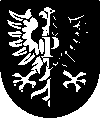 Wydział Komunikacji09-400 Płock, ul. Bielska 59tel. (024) 267 68 12, fax (024) 267 68 21________________________________________________________________________________________________SP(KM)20-30.06.2017Płock, .....................................……………………………………………………..                   (imię i nazwisko/nazwa firmy)………………………………………………………(adres)					         STAROSTA PŁOCKIWNIOSEKo zatwierdzenie projektu organizacji ruchu wnoszę o zatwierdzenie projektu stałej/czasowej* organizacji ruchu obejmującego: drogę (ulice) ....................................................................................................................(nr i nazwa drogi, kilometraż, przyczyna proponowanych zmian np. budowa zjazdu)………………………………………………………………………………………………………....Termin wprowadzenia proponowanej organizacji ruchu:…………………………….Termin przywrócenia poprzedniego stanu:……………………………………….......**W załączeniu przedkładam:…………………………………………………………………………………………………………………….Telefon kom. lub e-mail podpis wnioskodawcy		  (podpis wnioskodawcy)_________________________________________________________________*niepotrzebne skreślić,**dotyczy projektów czasowej organizacji ruchu.